Keynsham & District Mencap Society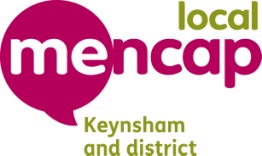 Sponsored Bike Ride / WalkDeclaration and Registration FormPlease return your completed registration form to the office to register your place and receive your sponsorship form. Please return by Monday 8th September.Name:Address:Email:Mobile Number:Emergency Contact Name and Number:Important InformationDisclaimer: Keynsham & District Mencap Society is not responsible for any accident, injury, loss, damage, action claim or costs of expenses whilst participating in this event.Health & Safety: I understand the risks of Health & Safety issues associated with walking or cycling and I agree to walk or ride in a responsible manner in accordance with the Highway Code.If under 16 years of age, I understand it is advisable to be accompanied by an adult.I understand it is mine, or my accompanying adult’s responsibility to ensure that my bike is in a roadworthy condition.I understand it is my responsibility to wear appropriate clothing and footwear and a cycle helmet on the ride for my own safety.I will act upon any instructions given to me by the organisers or marshals on route.Signed: 									Date:				